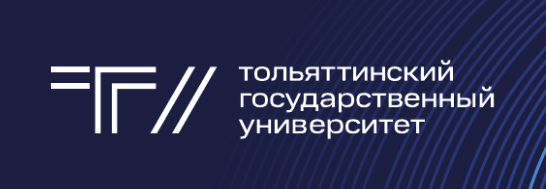 Инструкция по подаче заявления о внесении изменений в перечень индивидуальных достижений по программам бакалавриата и программам специалитетаПорядок внесения изменений в перечень индивидуальных достижений зависит от способа подачи документов:- Если документы поданы в ТГУ с использованием Суперсервиса «Поступление в вуз онлайн» посредством федеральной государственной информационной системы «Единый портал государственных и муниципальных услуг (функций)» (Госуслуги) – необходимо вносить изменения на портале Госуслуг посредством редактирования заявления.Если Ваши документы поступили с портала ГОСУСЛУГ, то в Вашем личном кабинете в ленте сообщений от приемной комиссии есть сообщение со следующим текстом: «Заявление поступило с портала ГОСУСЛУГ».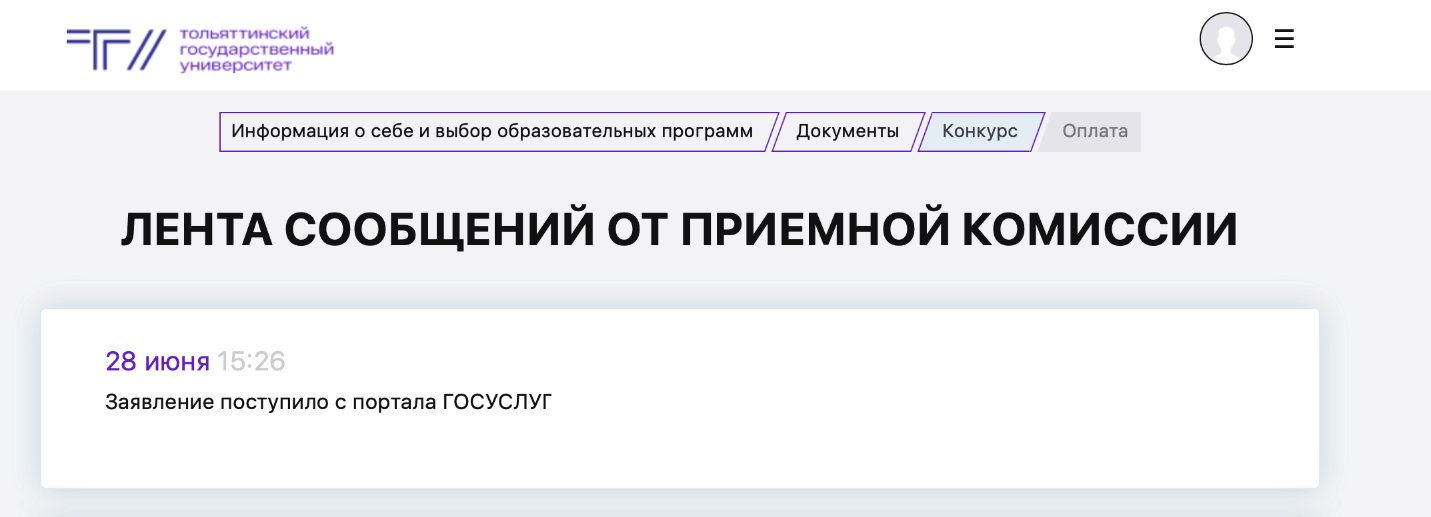 - Если документы поданы в ТГУ иными способами (лично, личный кабинет, почта) – необходимо вносить изменения посредством подачи заявления:1. Заполнить и подписать заявление (все обязательные для заполнения поля выделены красным цветом, пример заполнения стр. 4):1.1. Указать фамилию, имя, отчество, телефон, электронную почту.1.2. Указать напротив индивидуального достижения наименование подтверждающего документа и количество страниц.1.3. Указать дату подачи заявления.1.4. Поставить подпись в поле со знаком «V».2. Отсканировать (сфотографировать) заявление (все реквизиты документа должны быть хорошо читаемы).3. Отправить скан (фотографию) заявления и подтверждающие документы на электронную почту doc-priem@tltsu.ru с указанием в теме письма: «ИД. укажите ФИО» (пример: «ИД. Иванов Иван Иванович»).4. После обработки заявления Вам будет направлено письмо о подтверждении получения заявления.Необходимо проверить, что в списках на сайте priem.tltsu.ru и в личном кабинете отобразились Ваши изменения (в индивидуальных достижениях появился +).Номер телефона                Электронная почтаЗАЯВЛЕНИЕ 			Прошу дополнительно принять документы, подтверждающие индивидуальные достижения при приеме по программам бакалавриата, программам специалитета:Номер телефона                Электронная почтаЗАЯВЛЕНИЕ 			Прошу дополнительно принять документы, подтверждающие индивидуальные достижения при приеме по программам бакалавриата, программам специалитета: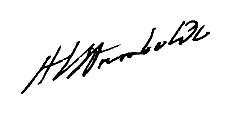 Ректору ФГБОУ ВО «Тольяттинский государственный университет» М.М. КришталуФамилияИмяОтчество (при наличии)Индивидуальное достижениеНаименование подтверждающего документа и количество страницНаличие золотого, серебряного или бронзового знака отличия Всероссийского физкультурно-спортивного комплекса «Готов к труду и обороне» (ГТО) Особенности: а) наличие знака ГТО подтверждается удостоверением к нему, или сведениями, размещенными на официальном сайте Министерства спорта РФ или на официальном сайте Всероссийского физкультурно-спортивного комплекса «Готов к труду и обороне» (ГТО) в информационно-телекоммуникационной сети «Интернет», или заверенной должностным лицом копией приказа (выпиской из приказа) Министерства спорта Российской Федерации о награждении золотым знаком ГТО, копией приказа (выпиской из приказа) органа исполнительной власти субъекта Российской Федерации о награждении серебряным или бронзовым знаком ГТО Наличие аттестата с отличием, диплома о среднем профессиональном образовании с отличием, диплома о начальном профессиональном образовании с отличием Волонтерская (добровольческая) деятельность Содержание и сроки осуществления волонтерской деятельности должны соответствовать следующим критериям:а) достижения подтверждаются обязательным представлением личной книжки волонтера из единой информационной системы в сфере развития добровольчества (волонтерства) dobro.ru;б) балл выставляется при наличии не менее двух записей об осуществлении волонтерской (добровольческой) деятельности, если с даты завершения периода осуществления указанной деятельности до дня завершения приема документов и вступительных испытаний прошло не более четырех летУчастие и (или) результаты участия в олимпиадах школьников и иных интеллектуальных мероприятиях, в том числе:                – по всем программам бакалавриата и программам специалитета: а) в Олимпиаде Кружкового движения НТИ по профилям: технологии дополненной реальности, новые материалы, цифровые технологии в архитектуре, ядерные технологии;б) во Всероссийском конкурсе «Большая перемена»;в) в Многопрофильной инженерной олимпиаде «Звезда»;г) в Интеллектуальной Олимпиаде Приволжского федерального округа среди школьников;              – по программам бакалавриата по направлениям: 44.03.01, 44.03.02, 44.03.03,44.03.05:д) в конкурсных мероприятиях психолого-педагогического профиля регионального уровня (уровень муниципального образования или субъекта Российской Федерации), межрегионального или всероссийского уровня.              – по всем программам бакалавриата и программам специалитета: е) в Международном историческом диктанте на тему событий Второй мировой войны «Диктант Победы» (далее – Диктант Победы) – учитываются победа и (или) призовые места Наличие статуса победителя (призера) «Абилимпикс»Прохождение военной службы и пребывание в добровольческих формированиях«»2023г.  V/даталичная подпись поступающегоФамилия И.О. поступающегоРектору ФГБОУ ВО «Тольяттинский государственный университет» М.М. КришталуФамилияИвановИмяИванОтчество (при наличии)Иванович+71234567810Mail@mail.ruИндивидуальное достижениеНаименование подтверждающего документа и количество страницНаличие золотого, серебряного или бронзового знака отличия Всероссийского физкультурно-спортивного комплекса «Готов к труду и обороне» (ГТО) Особенности: а) наличие знака ГТО подтверждается удостоверением к нему, или сведениями, размещенными на официальном сайте Министерства спорта РФ или на официальном сайте Всероссийского физкультурно-спортивного комплекса «Готов к труду и обороне» (ГТО) в информационно-телекоммуникационной сети «Интернет», или заверенной должностным лицом копией приказа (выпиской из приказа) Министерства спорта Российской Федерации о награждении золотым знаком ГТО, копией приказа (выпиской из приказа) органа исполнительной власти субъекта Российской Федерации о награждении серебряным или бронзовым знаком ГТО Золотой значок ГТО, 1 стр.Наличие аттестата с отличием, диплома о среднем профессиональном образовании с отличием, диплома о начальном профессиональном образовании с отличием Волонтерская (добровольческая) деятельность Содержание и сроки осуществления волонтерской деятельности должны соответствовать следующим критериям:а) достижения подтверждаются обязательным представлением личной книжки волонтера из единой информационной системы в сфере развития добровольчества (волонтерства) dobro.ru;б) балл выставляется при наличии не менее двух записей об осуществлении волонтерской (добровольческой) деятельности, если с даты завершения периода осуществления указанной деятельности до дня завершения приема документов и вступительных испытаний прошло не более четырех летУчастие и (или) результаты участия в олимпиадах школьников и иных интеллектуальных мероприятиях, в том числе:                – по всем программам бакалавриата и программам специалитета: а) в Олимпиаде Кружкового движения НТИ по профилям: технологии дополненной реальности, новые материалы, цифровые технологии в архитектуре, ядерные технологии;б) во Всероссийском конкурсе «Большая перемена»;в) в Многопрофильной инженерной олимпиаде «Звезда»;г) в Интеллектуальной Олимпиаде Приволжского федерального округа среди школьников;              – по программам бакалавриата по направлениям: 44.03.01, 44.03.02, 44.03.03,44.03.05:д) в конкурсных мероприятиях психолого-педагогического профиля регионального уровня (уровень муниципального образования или субъекта Российской Федерации), межрегионального или всероссийского уровня.              – по всем программам бакалавриата и программам специалитета: е) в Международном историческом диктанте на тему событий Второй мировой войны «Диктант Победы» (далее – Диктант Победы) – учитываются победа и (или) призовые места Наличие статуса победителя (призера) «Абилимпикс»Прохождение военной службы и пребывание в добровольческих формированиях«20»июня2023г.  V/Иванов И.И.даталичная подпись поступающегоФамилия И.О. поступающего